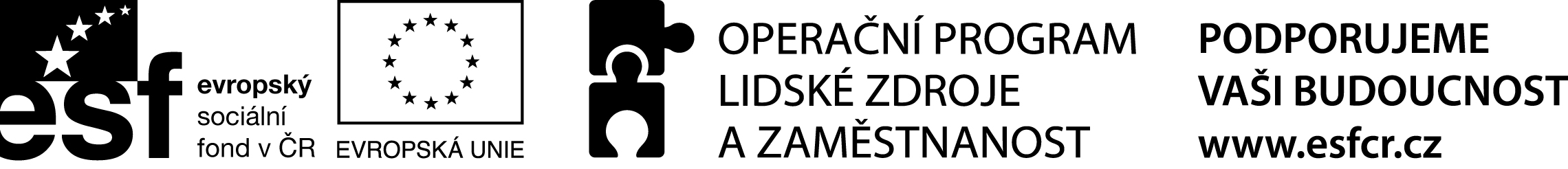 Město JilemniceMasarykovo nám. 82, 514 01  JilemniceIČ 00275808tel. 481 565 111Registrační číslo projektu: CZ.1.04/3.1.03/C2.00061Zápis z 11. schůzky k projektu „Standardizace OSPOD v Jilemnici“ konané dne 4. března 2015 v kanceláři OSVPřítomni: dle prezenční listinyKontrola projektuHlavní manažerka informovala o průběhu a výsledcích kontroly ze dne 25.2.2015, kterou provedl poskytovatel dotace.Metodika (ověřování) – KA1Standard 1 bude doplněn o informaci týkající se podání prostřednictvím datové schránky (Dr. Sluková) Standard 13 bude rozšířen o možnost podání stížnosti v rámci probíhajícího správního řízení. (Připraví Bc. Majerovič Krůfová, zapracuje Dr. Sluková)Realizační tým se shodl na změně názvu metodiky pro personál na Standardy kvality OSPOD Jilemnice. Verze pro občany: titul „Informace pro občany“ bude doplněn o podtitul Standardy kvality orgánu sociálně-právní ochrany v Jilemnici  (Dr. Sluková)Dr. Sluková do konce března dodá aktualizovanou verzi metodiky standardů pro občany a pro personálWebové stránky OSPOD KA5Na hlavním portálu MěÚ bude nahrazen odkaz SOCIÁLNÍ OBLAST odkazem SOCIÁLNÍ SLUŽBY zahrnujícím výhradně informace o dostupných sociálních službáchStránka OSV bude upravena následujícím způsobem:          - v úvodu zůstávají povinné údaje pro celý úřad          - následují odkazy na jednotlivé činnosti OSV, a toORGÁN SOCIÁLNĚ-PRÁVNÍ OCHRANY DĚTÍSOCIÁLNÍ PRÁCEKURÁTOR PRO DOSPĚLÉVEŘEJNÝ OPATROVNÍKSPECIÁLNÍ OZNAČENÍ VOZIDLA PRO OZPZVLÁŠTNÍ PŘÍJEMCE DŮCHODURECEPTY, ŽÁDANKY S MODRÝM PRUHEMKOMUNITNÍ PLÁNOVÁNÍOdkaz ORGÁN SOCIÁLNĚ-PRÁVNÍ OCHRANY DĚTÍse bude dále členit na jednotlivé činnosti vykonávané v rámci OSPOD /KURÁTOR PRO MLÁDEŽ, NÁHRADNÍ RODINNÁ PĚČE, KOMISE…/ abude zahrnovat odkaz na projekt „Standardizace OSPOD v Jilemnici“. Na těchto stránkách bude dodržena povinná publicita, budou plně tvořeny v rámci projektu „Standardizace OSPOD v Jilemnici“S informatikem byl domluven postup prací, technické možnosti zveřejňování informací a provázání přístupu k jednotlivým dokumentům a odkazům. Pro informatika budou do konce měsíce března připraveny podklady na provedení změn webu. (Vébrová)KA2 – vzdělávání a supervizeStanoveny termíny dvoudenního kurzu „Základy mediačních technik“ s Dr. Slukovou: 18.5.2015 a 25.5.2015Personální manažerka pověřila organizačním zajištěním M. VargovouNa květen je plánována vícedenní supervize (Vargová, Jandurová).V Jilemnici 5. března 2015Zapsala: Mgr. Jindřiška Vébrová, koordinátor I